ПРОЕКТ срок антикоррупционной экспертизы – 3 календарных дняИВАНОВСКАЯ ОБЛАСТЬАДМИНИСТРАЦИЯ  ЮЖСКОГО  МУНИЦИПАЛЬНОГО  РАЙОНАПОСТАНОВЛЕНИЕот ________________  № _______г. ЮжаОб организации режима работы кладбищ в период действия режима повышенной готовности на территории Ивановской областиВ целях соблюдения Указа Губернатора Ивановской области «О введении на территории Ивановской области режима повышенной готовности» №23-уг от 17 марта 2020 г., Администрация Южского муниципального района  п о с т а н о в л я е т:Запретить посещение гражданами кладбищ на территории Южского муниципального района, за исключением случаев оформления услуг по погребению и участию в похоронах, до улучшения санитарно-эпидемиологической ситуации.Опубликовать настоящее Постановление в официальных изданиях «Вестник Южского городского поселения», «Правовой Вестник Южского муниципального района» и разместить на официальном сайте Администрации Южского муниципального района www.yuzha.ru.Глава Южского муниципального района          	                В.И. Оврашко 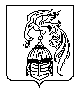 